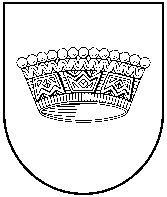 LATVIJAS REPUBLIKA Nīcas NOVADA DOMEIEPIRKUMU   KOMISIJAReģ. Nr. 90000031531,  Bārtas iela 6, Nīca, Nīcas pagasts, Nīcas novads, LV-3473tālrunis 63452260, m.t. 25449086, e-pasts:  2021. gada 11.februāris Iepirkumu komisija sniedz atbildes par iepirkumu identifikācijas Nr. NND/2021/04 “Nīcas Dižās muižas klēts” pārbūve par ekspozīciju un publisku pasākumu ēku ar teritorijas labiekārtošanu būvprojekta izstrāde un autoruzraudzība”Jautājums: Lūgums skaidrot nolikuma 3.7. punktā minētā 6.pielikuma “Apliecinājums par sadarbību konkrētā līguma izpildē” nozīmi. Vai šo pielikumu nepieciešams aizpildīt arī tādā gadījumā, ja tiek piesaistīts speciālists, kurš paraksta apliecinājumu (5.pielikums) vai apakšuzņēmēja apliecinājumu (7.pielikums)?Atbilde: Iepirkumu komisija paskaidro, ka ja tiek piesaistīts speciālists, kurš paraksta apliecinājumu (5.pielikums) vai apakšuzņēmēja apliecinājumu (7.pielikums), tad 6.pielikumu nav nepieciešams aizpildīt.